	Тема: Основы тайм-менеджмента в учебеЧто является самым ценным ресурсом во время учебы в любом учебном заведении? Безусловно, время, которое пролетает с невиданной скоростью. Важно помнить, что в сутках есть только 24 часа и за это время нам необходимо многое успеть. Но как это сделать, ведь чем старше мы становимся, тем больше дел появляется в нашей жизни, тем быстрее бежит время и его, как правило, постоянно не хватает? Чтобы все успевать, была разработана такая технология организации времени и повышения эффективности его использования, как тайм-менеджмент, который используют не только в работе, но и в учебе.Пожалуй, самое сложное в учебе – это правильно распределить свое время, чтобы успевать вовремя подготовиться к контрольным работам, заниматься общественной деятельностью, читать книги, смотреть фильмы, гулять с друзьями и посещать различные дополнительные занятия. Поэтому для каждого ученика важно владеть основными техниками тайм-менеджмента и уметь применять их на практике.Некоторые думают, что управление временем – это какое-то недостижимое мастерство, которым очень сложно овладеть. Но на самом деле это всего лишь организованный подход к распределению времени, который препятствует медлительности в учебе, дает стимул к движению вперед и приносит продуктивные результаты. Преимущества грамотно организованного времени очевидны. Когда есть четкий план действий, тогда появляется больше свободы, человек знает, что он должен сделать в определенном отрезке времени. Такая самоорганизация снимает неопределенность, сосредоточивает на получении лучших результатов, помогает получить максимальную отдачу от всех видов деятельности, создает хороший баланс учебы и свободы, приносит пользу во многих областях жизни на долгие годы.Постигая основы тайм-менеджмента, важно осознать, что это не просто набор обязательных для выполнения правил и техник, это стиль жизни, который помогает чувствовать себя под своим же контролем.Как применить тайм-менеджмент в учебе?Анализируйте, на что расходуется ваше время в течение дня. Это позволит вам научиться его «ощущать» и поможет понять, сколько времени и на что тратится.Ставьте цели и контролируйте их достижение. Ставьте перед собой цели на день, неделю, месяц, год, 10 лет и достигайте их. Постоянно анализируйте, насколько вы приблизились к своей мечте, что для этого сделали, а что еще предстоит выполнить. Это помогает достигать поставленного результата, не откладывая его на энное количество времени.Составьте себе подробный список дел. Если это большая, сложная задача, разбейте ее на подзадачи. Добейтесь того, чтобы страшное на вид задание стало разделено на пункты, каждый из которых – маленький, несложный, выполнимый этап на пути к реализации запланированного.Планируйте. Если вы хотите все успевать, вам просто необходимо освоить основы планирования. Обязательно записывайте задачи в блокнот или органайзер. Все дела, которые не записаны, с большой долей вероятности будут забыты и никогда не реализуются просто потому, что вы можете о них забыть. Это же относится и к ведению школьного дневника. Он учит вас систематизировать дела, наглядно демонстрирует планы на неделю и список дел на день. Его минус лишь в том, что относится он только к школьному времени, поэтому для более полной картины дня нужен дополнительный ежедневник.Планируйте дозировано. Список дел на завтра должен содержать не более 10-12 пунктов. И один из них обязательно должен быть посвящен составлению списка дел на следующий день.Используйте разноцветные стикеры. Присвоив в планировании каждому виду дел свой цвет, вы сможете легче ориентироваться в приоритетах и анализировать временные затраты.Используйте три отметки в планировании: краткая, средняя и долгосрочная перспектива. Отличный способ, чтобы описать ежедневные, еженедельные и долгосрочные цели. Лучшее время подготовки краткосрочного списка дел на завтра – это вечернее время.Расставляйте приоритеты. Чтобы понять, с чего начать, нужно выделить самые важные и срочные дела и приступить к реализации задуманного, начиная с них. Можете воспользоваться следующей схемой: все свои дела разделите на три списка – А, Б и В.В список А запишите все задачи, которые имеют решающее значение для достижения цели (важные и срочные), их необходимо сделать в тот же день. Старайтесь не переносить такие дела на завтра. Приступите к ним сразу же. Чем быстрее вы от них избавитесь, тем больше времени у вас останется.В список Б запишите менее срочное, но все же важное. Это выполняется после списка А.Список В – это те дела, которые выполняются после благополучно выполненных дел из списка А и Б. Затем можно спокойно планировать следующий день, расписав новый список дел и заданий.Зачеркивайте выполненные задания. Это принесет вам не только чувство морального удовлетворения, но и наглядно покажет, что осталось не выполнено, тем самым поможет вам более рационально планировать следующий день.Выделите время на отдых. Отдыхать нужно обязательно и желательно на свежем воздухе. Смена физической и умственной деятельности поможет вам переключиться, настроиться на позитив и набраться сил. Это очень важно при любых обстоятельствах и в любых жизненных условиях.Не откладывайте дела на потом. Не стоит пытаться отбросить дела, думая, что они сами собой решатся. Это не поможет, а только усугубит ситуацию. Если вы будете откладывать дела на потом, то они будут нарастать как снежный ком и, в какой-то момент вы поймете, что этот снежный ком уже не остановить. А чтобы он вас не придавил, выполняйте все вовремя.Уберите свое рабочее место. Сидеть за чистым столом, где все разложено по местам, намного удобнее и приятнее, чем пытаться найти себе место среди горы наваленных друг на друга предметов. Поэтому обязательно расчистите свое рабочее пространство и тем самым сэкономите время на поисках нужных вещей, ведь вы всегда будете знать, где они находятся.Старайтесь меньше отвлекаться. Чем меньше вы отвлекаетесь, тем лучше, быстрее и продуктивнее идет ваша работа. Выключите телевизор и закройте лишние вкладки в браузере. Не отвлекайтесь на другие важные дела, пока заняты выполнением одного из них. Лучше сконцентрируйтесь на одном задании. Не нужно сразу хвататься за все.Уберите телефон. Желательно в другую комнату. Пусть полежит там ближайшие три-четыре часа. Ничего страшного не произойдет, если вы не будете каждую минуту обновлять ленту в социальной сети. Уберите из поля зрения все предметы, которые можно вертеть в руках, рассматривать, разбирать на части, ломать, листать, стучать, рисовать и перекатывать. Они вам не помогут, знаний не прибавят, а вот времени отнять могут массу.Научитесь говорить «нет». В жизни бывает множество случаев, когда стоит уверенно отказаться от очередной проблемы, которую вам усиленно навязывают. Подумайте о том, что вам и без того в ваших делах и заботах проще утонуть, чем их решить. И хвататься сейчас за что-то еще, стремясь помочь другому человеку, как минимум нерационально для вас. Сначала загляните в свой блокнот и уточните, как обстоят дела у вас с решением ваших личных проблем и забот, прежде чем брать на себя еще и сторонние дела.Используйте календарь. Очень удобно использовать календарь для более широкого видения недели, месяца, четверти, семестра, года. Помечайте предстоящую деятельность наряду с датами.Соблюдайте спокойствие. Не паникуйте, если у вас накопилось задач больше, чем вы можете выполнить. Для продуктивности своей деятельности просто всегда используйте основы тайм-менеджмента и вы заметите, как сможете легко все успевать, если предварительно планировать свою деятельность согласно расставленным приоритетам.Используя основы тайм-менеджмента важно понимать, что успех в учебе – это не количество времени, потраченное на изучение, а качество его планирования. Некоторые предметы требуют больше времени и внимания, чем остальные. Бывает трудно держать на чеку все в течение недели, но при грамотном планировании это возможно.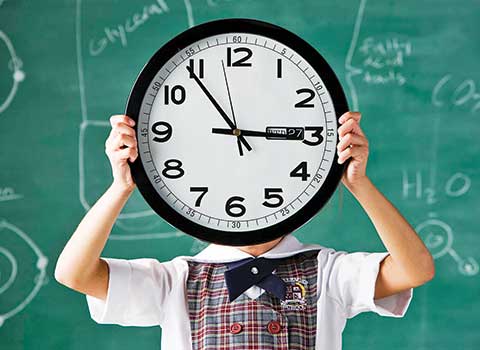 